Puces nautiques ⚓C’est le coin pour faire de bonnes affaires pour votre bateau ou votre déco! Venez vendre ou trouver vos vêtements marins, outils électroniques, revues, cartes marines, pièces moteurs marins, pêche, voiles.Offrez une seconde vie aux objets nautiques : pour exposer votre matériel, adressez-vous simplement à l’APB en écrivant à « info@apb.ch » Les professionnels peuvent prendre directement contact avec l’organisateur afin de bénéficier d’un espace dédié.Petites annoncesUn deuxième coin accueillera vos petites annonces que vous préparez, sans oublier « les languettes détachables avec vos coordonnées, et les apporterez au Stand APB.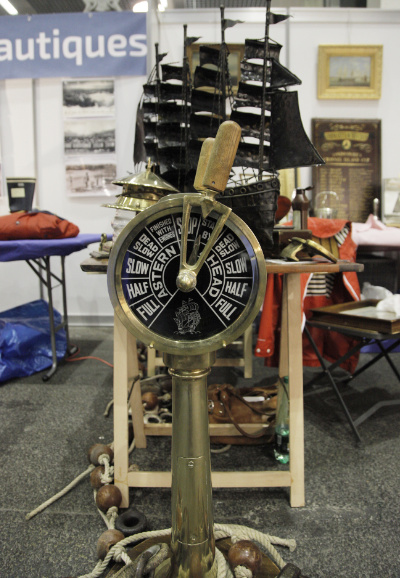 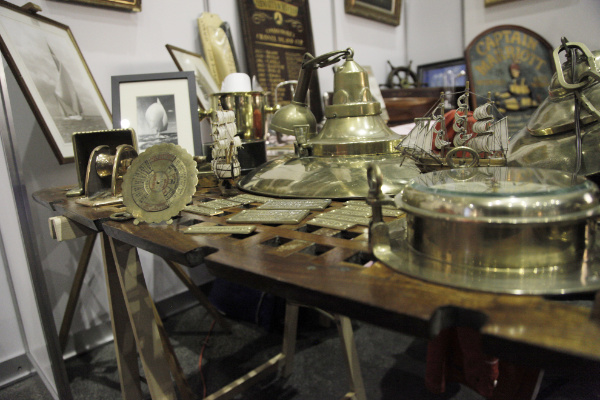 